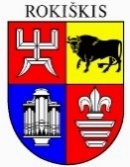 ROKIŠKIO RAJONO SAVIVALDYBĖS TARYBASPRENDIMASDĖL ROKIŠKIO RAJONO KŪNO KULTŪROS IR SPORTO CENTRONUOSTATŲ PATVIRTINIMO2024 m. kovo 28 d. Nr. TS-74Rokiškis	Vadovaudamasi Lietuvos Respublikos vietos savivaldos įstatymo 15 straipsnio 2 dalies 9 punktu, Lietuvos Respublikos biudžetinių įstaigų įstatymo 5 straipsnio 3 dalies 1 punktu, 7 straipsnio 6 dalimi, Lietuvos Respublikos švietimo įstatymo 43 straipsnio 4 dalimi, Nuostatų, įstatų ar statutų įforminimo reikalavimais, patvirtintais Lietuvos Respublikos švietimo, mokslo ir sporto ministro 2011 m. birželio 29 d. įsakymu Nr. V-1164 (Lietuvos Respublikos švietimo, mokslo ir sporto ministro 2021 m. balandžio 28 d. įsakymo Nr. V-670 redakcija) „Dėl Nuostatų, įstatų ar statutų įforminimo reikalavimų patvirtinimo“, ir atsižvelgdama į Rokiškio rajono savivaldybės mero 2024 m. kovo 14 d. potvarkį Nr. MV-138 „Dėl teikimo patvirtinti Rokiškio rajono kūno kultūros ir sporto centro nuostatus“, Rokiškio rajono savivaldybės taryba n u s p r e n d ž i a:	1. Patvirtinti Rokiškio rajono kūno kultūros ir sporto centro nuostatus (pridedama).	2. Įgalioti Rokiškio rajono kūno kultūros ir sporto centro direktorių pasirašyti patvirtintus nuostatus ir įpareigoti juos įregistruoti Juridinių asmenų registre.	3. Pripažinti netekusiais galios:	3.1. Rokiškio rajono savivaldybės tarybos 2018 m. balandžio 27 d. sprendimą Nr. TS-133 „Dėl Rokiškio rajono kūno kultūros ir sporto centro nuostatų patvirtinimo“;                                                                                                                                                                                                                                                                                                                                                                                                                                                                                                                                                                                                                                                                                                                                                                                                                                                                                                                                                                                                                                                                                                                                                                                                                                                                                                                                                                                                                                                                                                                                                                                                                                                                                                                                                               	3.2. Rokiškio rajono savivaldybės tarybos 2021 m. rugsėjo 24 d. sprendimą Nr. TS-183 „Dėl Rokiškio rajono kūno kultūros ir sporto centro nuostatų patvirtinimo“ nuo šio sprendimo 1 punkte nurodytų Rokiškio rajono kūno kultūros ir sporto centro nuostatų įregistravimo Juridinių asmenų registre datos.	Sprendimas  per vieną mėnesį gali būti skundžiamas Regionų apygardos administraciniam teismui, skundą (prašymą) paduodant bet kuriuose šio teismo rūmuose, Lietuvos Respublikos administracinių bylų teisenos įstatymo nustatyta tvarka.Savivaldybės meras							Ramūnas GodeliauskasDanutė Kniazytė